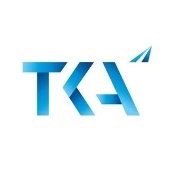 TRANSPORTO KOMPETENCIJŲ AGENTŪRATRANSPORTO KOMPETENCIJŲ AGENTŪRATRANSPORTO KOMPETENCIJŲ AGENTŪRAPARAIŠKA IŠDUOTI  ARBA PAKEISTI ORLAIVIO TRIUKŠMO PAŽYMĖJIMĄAPPLICATION FOR THE ISSUE OR CHANGE OF NOISE CERTIFICATEPARAIŠKA IŠDUOTI  ARBA PAKEISTI ORLAIVIO TRIUKŠMO PAŽYMĖJIMĄAPPLICATION FOR THE ISSUE OR CHANGE OF NOISE CERTIFICATEPARAIŠKA IŠDUOTI  ARBA PAKEISTI ORLAIVIO TRIUKŠMO PAŽYMĖJIMĄAPPLICATION FOR THE ISSUE OR CHANGE OF NOISE CERTIFICATEPARAIŠKA IŠDUOTI  ARBA PAKEISTI ORLAIVIO TRIUKŠMO PAŽYMĖJIMĄAPPLICATION FOR THE ISSUE OR CHANGE OF NOISE CERTIFICATEPARAIŠKA IŠDUOTI  ARBA PAKEISTI ORLAIVIO TRIUKŠMO PAŽYMĖJIMĄAPPLICATION FOR THE ISSUE OR CHANGE OF NOISE CERTIFICATEPARAIŠKA IŠDUOTI  ARBA PAKEISTI ORLAIVIO TRIUKŠMO PAŽYMĖJIMĄAPPLICATION FOR THE ISSUE OR CHANGE OF NOISE CERTIFICATEPARAIŠKA IŠDUOTI  ARBA PAKEISTI ORLAIVIO TRIUKŠMO PAŽYMĖJIMĄAPPLICATION FOR THE ISSUE OR CHANGE OF NOISE CERTIFICATEPARAIŠKA IŠDUOTI  ARBA PAKEISTI ORLAIVIO TRIUKŠMO PAŽYMĖJIMĄAPPLICATION FOR THE ISSUE OR CHANGE OF NOISE CERTIFICATE1. Ši paraiška teikiama siekiant:Application is hereby made for a:1. Ši paraiška teikiama siekiant:Application is hereby made for a:1. Ši paraiška teikiama siekiant:Application is hereby made for a:1. Ši paraiška teikiama siekiant:Application is hereby made for a:1. Ši paraiška teikiama siekiant:Application is hereby made for a:1. Ši paraiška teikiama siekiant:Application is hereby made for a:1.1	 Gauti triukšmo pažymėjimą Issue of Noise Certificate 1.1	 Gauti triukšmo pažymėjimą Issue of Noise Certificate 1.1	 Gauti triukšmo pažymėjimą Issue of Noise Certificate 1.1	 Gauti triukšmo pažymėjimą Issue of Noise Certificate 1. Ši paraiška teikiama siekiant:Application is hereby made for a:1. Ši paraiška teikiama siekiant:Application is hereby made for a:1. Ši paraiška teikiama siekiant:Application is hereby made for a:1. Ši paraiška teikiama siekiant:Application is hereby made for a:1. Ši paraiška teikiama siekiant:Application is hereby made for a:1. Ši paraiška teikiama siekiant:Application is hereby made for a:1.2	 Pakeisti triukšmo pažymėjimąChange of Noise Certificate 1.2	 Pakeisti triukšmo pažymėjimąChange of Noise Certificate 1.2	 Pakeisti triukšmo pažymėjimąChange of Noise Certificate 1.2	 Pakeisti triukšmo pažymėjimąChange of Noise Certificate I. ORLAIVIO DUOMENYSAircaft dataI. ORLAIVIO DUOMENYSAircaft dataI. ORLAIVIO DUOMENYSAircaft dataI. ORLAIVIO DUOMENYSAircaft dataI. ORLAIVIO DUOMENYSAircaft dataI. ORLAIVIO DUOMENYSAircaft dataI. ORLAIVIO DUOMENYSAircaft dataI. ORLAIVIO DUOMENYSAircaft dataI. ORLAIVIO DUOMENYSAircaft dataI. ORLAIVIO DUOMENYSAircaft dataI. ORLAIVIO DUOMENYSAircaft data2. Registracijos ženklai2. Registracijos ženklai2. Registracijos ženklai2. Registracijos ženklai2. Registracijos ženklai3. Orlaivio gamintojas3. Orlaivio gamintojas3. Orlaivio gamintojas4. Orlaivio modelis4. Orlaivio modelis5. Orlaivio serijos Nr.Registration marksRegistration marksRegistration marksRegistration marksRegistration marksAircraft manufacturerAircraft manufacturerAircraft manufacturerAircraft model designationAircraft model designationAircraft serial No.LY −6. Variklis6. Variklis6. Variklis6. Variklis6. Variklis6. Variklis6. Variklis6. Variklis7. Oro sraigtas7. Oro sraigtas7. Oro sraigtasEngineEngineEngineEngineEngineEngineEngineEnginePropellerPropellerPropeller8. Didžiausia kilimo masė (kg)8. Didžiausia kilimo masė (kg)8. Didžiausia kilimo masė (kg)8. Didžiausia kilimo masė (kg)8. Didžiausia kilimo masė (kg)8. Didžiausia kilimo masė (kg)8. Didžiausia kilimo masė (kg)9. Didžiausia tūpimo masė (kg)9. Didžiausia tūpimo masė (kg)10. Masės variantas (jeigu taikoma)10. Masės variantas (jeigu taikoma)Maximum take-off weight (kg)Maximum take-off weight (kg)Maximum take-off weight (kg)Maximum take-off weight (kg)Maximum take-off weight (kg)Maximum take-off weight (kg)Maximum take-off weight (kg)Maximum landing weigth (kg)    Maximum landing weigth (kg)    Weight variant (if applicable)Weight variant (if applicable)11. Įgyvendintos papildomos modifikacijos, kad būtų laikomasi taikomų apsaugos nuo triukšmo sertifikavimo standartų ir (arba) papildomos modifikacijos tokios kaip variklio ir (arba) oro sraigto pakeitimas, orlaivio didžiausios kilimo masės padidinimas ir t.t. 11. Įgyvendintos papildomos modifikacijos, kad būtų laikomasi taikomų apsaugos nuo triukšmo sertifikavimo standartų ir (arba) papildomos modifikacijos tokios kaip variklio ir (arba) oro sraigto pakeitimas, orlaivio didžiausios kilimo masės padidinimas ir t.t. 11. Įgyvendintos papildomos modifikacijos, kad būtų laikomasi taikomų apsaugos nuo triukšmo sertifikavimo standartų ir (arba) papildomos modifikacijos tokios kaip variklio ir (arba) oro sraigto pakeitimas, orlaivio didžiausios kilimo masės padidinimas ir t.t. 11. Įgyvendintos papildomos modifikacijos, kad būtų laikomasi taikomų apsaugos nuo triukšmo sertifikavimo standartų ir (arba) papildomos modifikacijos tokios kaip variklio ir (arba) oro sraigto pakeitimas, orlaivio didžiausios kilimo masės padidinimas ir t.t. 11. Įgyvendintos papildomos modifikacijos, kad būtų laikomasi taikomų apsaugos nuo triukšmo sertifikavimo standartų ir (arba) papildomos modifikacijos tokios kaip variklio ir (arba) oro sraigto pakeitimas, orlaivio didžiausios kilimo masės padidinimas ir t.t. 11. Įgyvendintos papildomos modifikacijos, kad būtų laikomasi taikomų apsaugos nuo triukšmo sertifikavimo standartų ir (arba) papildomos modifikacijos tokios kaip variklio ir (arba) oro sraigto pakeitimas, orlaivio didžiausios kilimo masės padidinimas ir t.t. 11. Įgyvendintos papildomos modifikacijos, kad būtų laikomasi taikomų apsaugos nuo triukšmo sertifikavimo standartų ir (arba) papildomos modifikacijos tokios kaip variklio ir (arba) oro sraigto pakeitimas, orlaivio didžiausios kilimo masės padidinimas ir t.t. 11. Įgyvendintos papildomos modifikacijos, kad būtų laikomasi taikomų apsaugos nuo triukšmo sertifikavimo standartų ir (arba) papildomos modifikacijos tokios kaip variklio ir (arba) oro sraigto pakeitimas, orlaivio didžiausios kilimo masės padidinimas ir t.t. 11. Įgyvendintos papildomos modifikacijos, kad būtų laikomasi taikomų apsaugos nuo triukšmo sertifikavimo standartų ir (arba) papildomos modifikacijos tokios kaip variklio ir (arba) oro sraigto pakeitimas, orlaivio didžiausios kilimo masės padidinimas ir t.t. 11. Įgyvendintos papildomos modifikacijos, kad būtų laikomasi taikomų apsaugos nuo triukšmo sertifikavimo standartų ir (arba) papildomos modifikacijos tokios kaip variklio ir (arba) oro sraigto pakeitimas, orlaivio didžiausios kilimo masės padidinimas ir t.t. 11. Įgyvendintos papildomos modifikacijos, kad būtų laikomasi taikomų apsaugos nuo triukšmo sertifikavimo standartų ir (arba) papildomos modifikacijos tokios kaip variklio ir (arba) oro sraigto pakeitimas, orlaivio didžiausios kilimo masės padidinimas ir t.t. Additional modifications incorporated for the purpose of compliance with the applicable noise certification standards and / or additional modifications such as: change of engine and / or propeller,  increase of maximum take-off weight of aircraft, etc.Additional modifications incorporated for the purpose of compliance with the applicable noise certification standards and / or additional modifications such as: change of engine and / or propeller,  increase of maximum take-off weight of aircraft, etc.Additional modifications incorporated for the purpose of compliance with the applicable noise certification standards and / or additional modifications such as: change of engine and / or propeller,  increase of maximum take-off weight of aircraft, etc.Additional modifications incorporated for the purpose of compliance with the applicable noise certification standards and / or additional modifications such as: change of engine and / or propeller,  increase of maximum take-off weight of aircraft, etc.Additional modifications incorporated for the purpose of compliance with the applicable noise certification standards and / or additional modifications such as: change of engine and / or propeller,  increase of maximum take-off weight of aircraft, etc.Additional modifications incorporated for the purpose of compliance with the applicable noise certification standards and / or additional modifications such as: change of engine and / or propeller,  increase of maximum take-off weight of aircraft, etc.Additional modifications incorporated for the purpose of compliance with the applicable noise certification standards and / or additional modifications such as: change of engine and / or propeller,  increase of maximum take-off weight of aircraft, etc.Additional modifications incorporated for the purpose of compliance with the applicable noise certification standards and / or additional modifications such as: change of engine and / or propeller,  increase of maximum take-off weight of aircraft, etc.Additional modifications incorporated for the purpose of compliance with the applicable noise certification standards and / or additional modifications such as: change of engine and / or propeller,  increase of maximum take-off weight of aircraft, etc.Additional modifications incorporated for the purpose of compliance with the applicable noise certification standards and / or additional modifications such as: change of engine and / or propeller,  increase of maximum take-off weight of aircraft, etc.Additional modifications incorporated for the purpose of compliance with the applicable noise certification standards and / or additional modifications such as: change of engine and / or propeller,  increase of maximum take-off weight of aircraft, etc.12. Kartu su paraiška pateikiami dokumentai 12. Kartu su paraiška pateikiami dokumentai 12. Kartu su paraiška pateikiami dokumentai 12. Kartu su paraiška pateikiami dokumentai 12. Kartu su paraiška pateikiami dokumentai 12. Kartu su paraiška pateikiami dokumentai 12. Kartu su paraiška pateikiami dokumentai 12. Kartu su paraiška pateikiami dokumentai 12. Kartu su paraiška pateikiami dokumentai 12. Kartu su paraiška pateikiami dokumentai 12. Kartu su paraiška pateikiami dokumentai Documentation provided with applicationDocumentation provided with applicationDocumentation provided with applicationDocumentation provided with applicationDocumentation provided with applicationDocumentation provided with applicationDocumentation provided with applicationDocumentation provided with applicationDocumentation provided with applicationDocumentation provided with applicationDocumentation provided with applicationII. Orlaivio savininko / naudotojo duomenys Aircraft owner's / Operator’s dataII. Orlaivio savininko / naudotojo duomenys Aircraft owner's / Operator’s dataII. Orlaivio savininko / naudotojo duomenys Aircraft owner's / Operator’s dataII. Orlaivio savininko / naudotojo duomenys Aircraft owner's / Operator’s data13. Orlaivio savininkas / naudotojas13. Orlaivio savininkas / naudotojasAircraft owner / operatorAircraft owner / operator14. Kontaktinio asmens vardas, pavardė, telefono Nr., el. paštas14. Kontaktinio asmens vardas, pavardė, telefono Nr., el. paštasContact person name, telephone no., e-mailContact person name, telephone no., e-mail15. Data 16. Vardas, pavardė 16. Vardas, pavardė 17. Parašas DateName, surnameName, surnameSignaturePildo TKA TKA use onlyPildo TKA TKA use onlyIII. Įgaliotojo TKA darbuotojo išvadosConclusions of the authorised TCA staff memberIII. Įgaliotojo TKA darbuotojo išvadosConclusions of the authorised TCA staff memberIII. Įgaliotojo TKA darbuotojo išvadosConclusions of the authorised TCA staff memberIII. Įgaliotojo TKA darbuotojo išvadosConclusions of the authorised TCA staff memberIII. Įgaliotojo TKA darbuotojo išvadosConclusions of the authorised TCA staff memberIII. Įgaliotojo TKA darbuotojo išvadosConclusions of the authorised TCA staff memberIII. Įgaliotojo TKA darbuotojo išvadosConclusions of the authorised TCA staff member18. Aš pasirašytinai pareiškiu, kad įvertinau pareiškėjo duomenų atitiktį; patikrinau, ar visos paraiškos skiltys yra užpildytos teisingai ir nėra taisymo žymių; susipažinau su visais dokumentais, pateiktais kartu su šia paraiška, ir atsivelgdamas į patikrinimo rezultatus: 18. Aš pasirašytinai pareiškiu, kad įvertinau pareiškėjo duomenų atitiktį; patikrinau, ar visos paraiškos skiltys yra užpildytos teisingai ir nėra taisymo žymių; susipažinau su visais dokumentais, pateiktais kartu su šia paraiška, ir atsivelgdamas į patikrinimo rezultatus: 18. Aš pasirašytinai pareiškiu, kad įvertinau pareiškėjo duomenų atitiktį; patikrinau, ar visos paraiškos skiltys yra užpildytos teisingai ir nėra taisymo žymių; susipažinau su visais dokumentais, pateiktais kartu su šia paraiška, ir atsivelgdamas į patikrinimo rezultatus: 18. Aš pasirašytinai pareiškiu, kad įvertinau pareiškėjo duomenų atitiktį; patikrinau, ar visos paraiškos skiltys yra užpildytos teisingai ir nėra taisymo žymių; susipažinau su visais dokumentais, pateiktais kartu su šia paraiška, ir atsivelgdamas į patikrinimo rezultatus: 18. Aš pasirašytinai pareiškiu, kad įvertinau pareiškėjo duomenų atitiktį; patikrinau, ar visos paraiškos skiltys yra užpildytos teisingai ir nėra taisymo žymių; susipažinau su visais dokumentais, pateiktais kartu su šia paraiška, ir atsivelgdamas į patikrinimo rezultatus: 18. Aš pasirašytinai pareiškiu, kad įvertinau pareiškėjo duomenų atitiktį; patikrinau, ar visos paraiškos skiltys yra užpildytos teisingai ir nėra taisymo žymių; susipažinau su visais dokumentais, pateiktais kartu su šia paraiška, ir atsivelgdamas į patikrinimo rezultatus: 18. Aš pasirašytinai pareiškiu, kad įvertinau pareiškėjo duomenų atitiktį; patikrinau, ar visos paraiškos skiltys yra užpildytos teisingai ir nėra taisymo žymių; susipažinau su visais dokumentais, pateiktais kartu su šia paraiška, ir atsivelgdamas į patikrinimo rezultatus: 18. Aš pasirašytinai pareiškiu, kad įvertinau pareiškėjo duomenų atitiktį; patikrinau, ar visos paraiškos skiltys yra užpildytos teisingai ir nėra taisymo žymių; susipažinau su visais dokumentais, pateiktais kartu su šia paraiška, ir atsivelgdamas į patikrinimo rezultatus: 18. Aš pasirašytinai pareiškiu, kad įvertinau pareiškėjo duomenų atitiktį; patikrinau, ar visos paraiškos skiltys yra užpildytos teisingai ir nėra taisymo žymių; susipažinau su visais dokumentais, pateiktais kartu su šia paraiška, ir atsivelgdamas į patikrinimo rezultatus: išduodu triukšmo pažymėjimą  išduodu triukšmo pažymėjimą  išduodu triukšmo pažymėjimą  pakeičiu triukšmo pažymėjimąneišduodu / nepakeičiu triukšmo pažymėjimoTriukšmo pažymėjimo Nr.Triukšmo pažymėjimo Nr.Triukšmo pažymėjimo Nr.neišduodu / nepakeičiu triukšmo pažymėjimo19. Data 19. Data 19. Data 19. Data 19. Data 20. Vardas, pavardė 20. Vardas, pavardė 21. Parašas ir įgaliojimo Nr.21. Parašas ir įgaliojimo Nr.